Supplemental Digital Content 12. Hematoxylin & eosin-stained sections of lung showing changes of bronchopneumonia with numerous intra-alveolar macrophages and neutrophils in alveolar airspaces.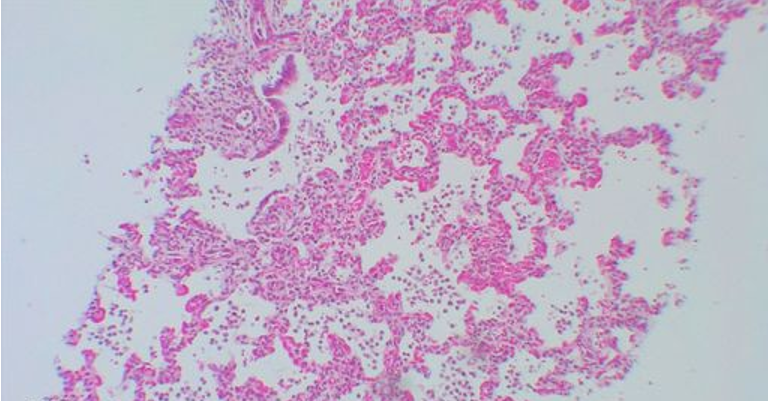 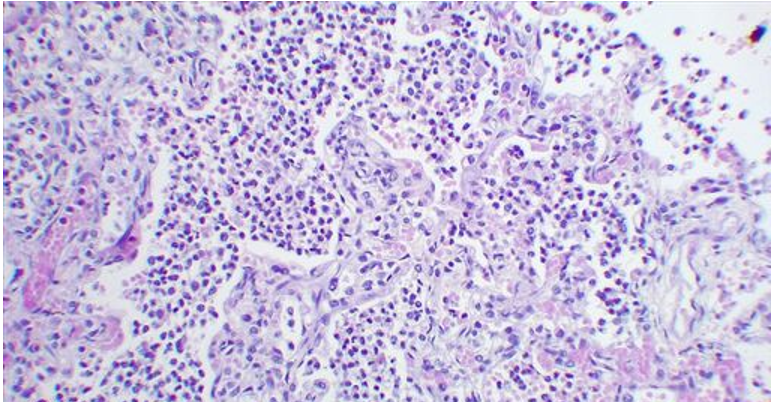 